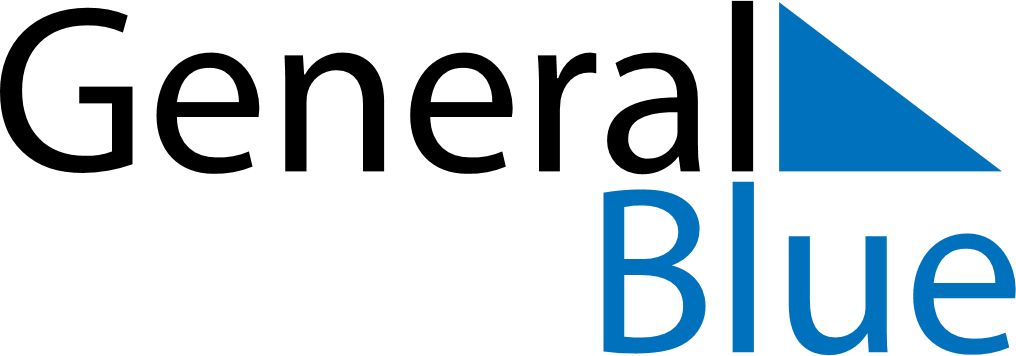 June 2024June 2024June 2024June 2024June 2024June 2024June 2024Plaza Huincul, Neuquen, ArgentinaPlaza Huincul, Neuquen, ArgentinaPlaza Huincul, Neuquen, ArgentinaPlaza Huincul, Neuquen, ArgentinaPlaza Huincul, Neuquen, ArgentinaPlaza Huincul, Neuquen, ArgentinaPlaza Huincul, Neuquen, ArgentinaSundayMondayMondayTuesdayWednesdayThursdayFridaySaturday1Sunrise: 8:46 AMSunset: 6:23 PMDaylight: 9 hours and 36 minutes.23345678Sunrise: 8:47 AMSunset: 6:22 PMDaylight: 9 hours and 35 minutes.Sunrise: 8:47 AMSunset: 6:22 PMDaylight: 9 hours and 34 minutes.Sunrise: 8:47 AMSunset: 6:22 PMDaylight: 9 hours and 34 minutes.Sunrise: 8:48 AMSunset: 6:22 PMDaylight: 9 hours and 33 minutes.Sunrise: 8:48 AMSunset: 6:21 PMDaylight: 9 hours and 32 minutes.Sunrise: 8:49 AMSunset: 6:21 PMDaylight: 9 hours and 31 minutes.Sunrise: 8:50 AMSunset: 6:21 PMDaylight: 9 hours and 31 minutes.Sunrise: 8:50 AMSunset: 6:21 PMDaylight: 9 hours and 30 minutes.910101112131415Sunrise: 8:51 AMSunset: 6:21 PMDaylight: 9 hours and 29 minutes.Sunrise: 8:51 AMSunset: 6:20 PMDaylight: 9 hours and 29 minutes.Sunrise: 8:51 AMSunset: 6:20 PMDaylight: 9 hours and 29 minutes.Sunrise: 8:52 AMSunset: 6:20 PMDaylight: 9 hours and 28 minutes.Sunrise: 8:52 AMSunset: 6:20 PMDaylight: 9 hours and 28 minutes.Sunrise: 8:53 AMSunset: 6:20 PMDaylight: 9 hours and 27 minutes.Sunrise: 8:53 AMSunset: 6:20 PMDaylight: 9 hours and 27 minutes.Sunrise: 8:53 AMSunset: 6:20 PMDaylight: 9 hours and 26 minutes.1617171819202122Sunrise: 8:54 AMSunset: 6:20 PMDaylight: 9 hours and 26 minutes.Sunrise: 8:54 AMSunset: 6:20 PMDaylight: 9 hours and 26 minutes.Sunrise: 8:54 AMSunset: 6:20 PMDaylight: 9 hours and 26 minutes.Sunrise: 8:54 AMSunset: 6:21 PMDaylight: 9 hours and 26 minutes.Sunrise: 8:55 AMSunset: 6:21 PMDaylight: 9 hours and 26 minutes.Sunrise: 8:55 AMSunset: 6:21 PMDaylight: 9 hours and 25 minutes.Sunrise: 8:55 AMSunset: 6:21 PMDaylight: 9 hours and 25 minutes.Sunrise: 8:55 AMSunset: 6:21 PMDaylight: 9 hours and 25 minutes.2324242526272829Sunrise: 8:56 AMSunset: 6:22 PMDaylight: 9 hours and 26 minutes.Sunrise: 8:56 AMSunset: 6:22 PMDaylight: 9 hours and 26 minutes.Sunrise: 8:56 AMSunset: 6:22 PMDaylight: 9 hours and 26 minutes.Sunrise: 8:56 AMSunset: 6:22 PMDaylight: 9 hours and 26 minutes.Sunrise: 8:56 AMSunset: 6:23 PMDaylight: 9 hours and 26 minutes.Sunrise: 8:56 AMSunset: 6:23 PMDaylight: 9 hours and 26 minutes.Sunrise: 8:56 AMSunset: 6:23 PMDaylight: 9 hours and 27 minutes.Sunrise: 8:56 AMSunset: 6:24 PMDaylight: 9 hours and 27 minutes.30Sunrise: 8:56 AMSunset: 6:24 PMDaylight: 9 hours and 28 minutes.